 Key Stills Analysis 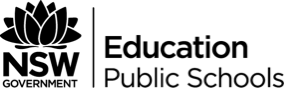 Key stills in ‘Who do you think you are?’ documentary seriesIdentify the key ideas explored in this series. For example, identity, history and discovery.Describe in one sentence what is happening in the shot and/or where it is placed in the documentary.Explain the techniques used and its purpose or effect. (TEPA)Analyse and explain how the still has informed your understanding of the text. How has it created a sense of reality?Evaluate how effective the still is in introducing/exploring/conveying an aspect of real experience.